Figure S2. Predicted average depressive symptoms over distribution of physical performance scores using multiply-imputed data.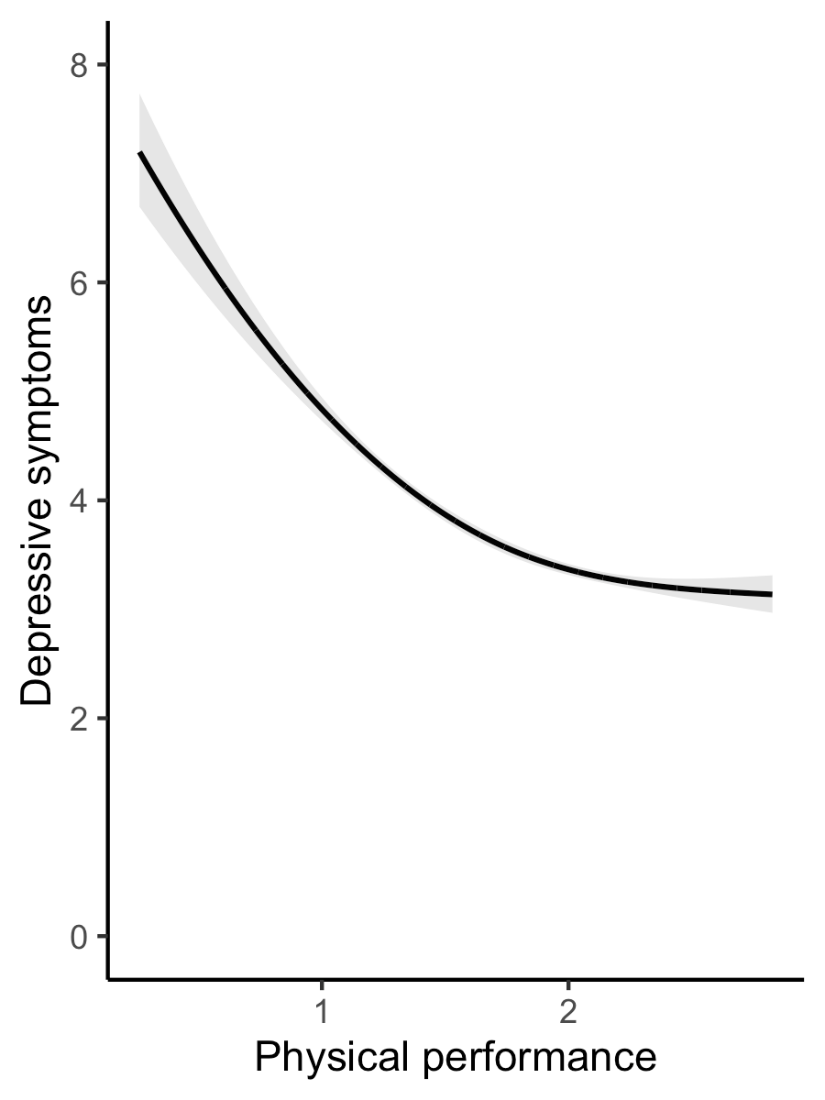 Note. Shading reflects 95% confidence interval.